Maxwell-GleichungenMathematische Formulierung für die Universität :Verbale Formulierung für die Schule:Positive Ladungen sind Quellen und negative Ladungen Senken des elektrischen Feldes:Es gibt keine magnetischen Monopole. Induktionsgesetz: Jedes sich zeitlich verändernde magnetische Feld ist von einem elektrischen Wirbelfeld umgeben: 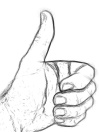 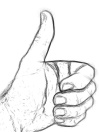 Ist nicht konstant, dann ist  ebenfalls zeitlich veränderlich.Teil 1: Jeder elektrische Leiter, der von einem elektrischen Strom durchflossen wird, ist von einem magnetischen Wirbelfeld umgeben:  
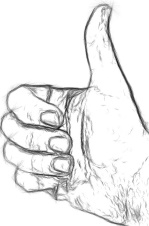 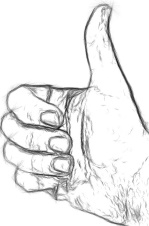 Teil 2: Zusätzlich ist jedes sich zeitlich verändernde elektrische Feld  von einem magnetischen Wirbelfeld umgeben: Ist nicht konstant, dann ist  ebenfalls zeitlich veränderlich